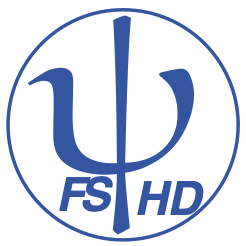 Protokoll zur Fachschafts-Vollversammlungder Studienfachschaft Psychologieam 23.01.2023Sitzungsleitung: RonjaProtokoll: Antonia E.Anwesend: Ronja, Laurids, Rieke, Annalena, Mattis, Jakob, Kim, Feli, Jonas, Gesine, Chiara, Carlotta, Antonia H., Henriette, Marie, Magdalena, Antonia E.Gäste:  0Tagesordnung TOP 1 Begrüßung und Eröffnung der SitzungDie Sitzungsleitung begrüßt alle Anwesenden und erklärt damit die heutige Sitzung der Fachschafts-Vollversammlung um 18:18 Uhr für eröffnet.TOP 2 Feststellung der Anwesenden & Feststellung der BeschlussfähigkeitDie Sitzungsleitung bittet alle Anwesenden reihum ihre Namen für das Protokoll zu nennen. Es sind 17 stimmberechtigte Vertreter der Studienfachschaft Psychologie und 0 Gäste ohne Stimmrecht anwesend.Damit ist die Mindestzahl von 8 stimmberechtigten Vertretern aus der Studienfachschaft Psychologie erfüllt und die Fachschafts-Vollversammlung ist gemäß der Satzung beschlussfähig.TOP 3 Annahme des Protokolls der letzten SitzungDie Sitzungsleitung fragt die Anwesenden, ob es Anträge oder Änderungsvorschläge an dem Protokoll der letzten Sitzung der Fachschafts-Vollversammlung vom 17.01.2023. Das Protokoll wird angenommen mit 13 Annahmen und 4 Enthaltungen. TOP 4 Festlegung der TagesordnungDie Sitzungsleitung bittet alle Anwesenden um Beiträge zur Tagesordnung. Die folgenden Punkte werden auf die Tagesordnung genommen:WochenendenSystemica-AnfrageWundt-BüstePraktikumsaustauschSommerballPasta-PartyWahlenZulassungstestsTOP 5 WochenendenTOP 6 Systemica-AnfrageTOP 7 Wundt-BüsteTOP 8 PraktikumsaustauschTOP 9 SommerballTOP 10 Pasta-PartyTOP 11 Wahlen	TOP 12 Zulassungstest – Infos auf der HomepageTOP 13 Bestimmung der Sitzungsleitung für die nächste FS-VollversammlungDa keine weiteren Tagesordnungspunkte vorliegen, erklärt die Sitzungsleitung die Fachschafts-Vollversammlung um 19:08 Uhr für beendet.Die nächste Fachschaftssitzung wird am 30.01.2023 um 18 Uhr am Institut stattfinden.Sitzungsleitung: AmelieProtokoll: Kim, ChiaraAnliegenStimmungsabfrage und PlanungStimmungsabfrage und Planunginsgesamt stehen 5217€ zur Verfügungweniger als letztes Jahr (100€)unklar, warum weniger → mehr Studis im BA, Medis haben mehr bekommenallgemeiner Hinweis: Rückmeldung wegen zweckgebundener Rücklagen steht noch aus → Sprechstunde am Do.StimmungsabfrageLocation wechseln? günstiger?barrierefrei?Master-Ersti Location war auch nicht barrierefreiAlte Location war im Studi-Ticket inbegriffeErsti-Wochenenden:Master-Ersti WE soll wieder organisiert werdenGemeinsame Veranstaltung aus beiden Ersti-WE machen, um zu sparen? bisher zu wenig PlatzFinden passender Unterkunft schwierigErhöhung des Eigenbeitrags bei Ersti-WE zum Sparen? Schon von 25€ auf 30€ gerechnet → es stünden dann 200€ mehr zur VerfügungHütte für Sommer bei Familie Jäger wäre gut finanzierbarZur Einordnung: Turm (Bachelor-Ersti WE) bisher 1010€Nebenfach-Teilnahme: falls noch Plätze frei sind, ansonsten Priorisierung von 100%-PsychoFachschaftswochenende:Eigenbeitrag auch für FS-WE einführen?Generelle Motivationsfrage in vergangenen Jahren häufig gescheitertbei Einzelterminen auch wenig BeteiligungQuote bei fester Buchung höher?Alternativ Programm am PI? Übernachtung im Keller?Gemeinsames Kochen?Große Putzaktion möglich Interesse an gesamten WE besteht aberTermin: Anfang SoSe, 22./23. April Mögliche Tops SommerballSilent DiscoErsti-WEinsgesamt stehen 5217€ zur Verfügungweniger als letztes Jahr (100€)unklar, warum weniger → mehr Studis im BA, Medis haben mehr bekommenallgemeiner Hinweis: Rückmeldung wegen zweckgebundener Rücklagen steht noch aus → Sprechstunde am Do.StimmungsabfrageLocation wechseln? günstiger?barrierefrei?Master-Ersti Location war auch nicht barrierefreiAlte Location war im Studi-Ticket inbegriffeErsti-Wochenenden:Master-Ersti WE soll wieder organisiert werdenGemeinsame Veranstaltung aus beiden Ersti-WE machen, um zu sparen? bisher zu wenig PlatzFinden passender Unterkunft schwierigErhöhung des Eigenbeitrags bei Ersti-WE zum Sparen? Schon von 25€ auf 30€ gerechnet → es stünden dann 200€ mehr zur VerfügungHütte für Sommer bei Familie Jäger wäre gut finanzierbarZur Einordnung: Turm (Bachelor-Ersti WE) bisher 1010€Nebenfach-Teilnahme: falls noch Plätze frei sind, ansonsten Priorisierung von 100%-PsychoFachschaftswochenende:Eigenbeitrag auch für FS-WE einführen?Generelle Motivationsfrage in vergangenen Jahren häufig gescheitertbei Einzelterminen auch wenig BeteiligungQuote bei fester Buchung höher?Alternativ Programm am PI? Übernachtung im Keller?Gemeinsames Kochen?Große Putzaktion möglich Interesse an gesamten WE besteht aberTermin: Anfang SoSe, 22./23. April Mögliche Tops SommerballSilent DiscoErsti-WEAufgaben & ZuständigeSlack-Umfrage FachschaftswochenendeRecherche  idealerweise barrierfreie, günstige Unterkunft im VRN-Gebiet mit ausreichend Platz (mind. 40 Personen)RiekeAnliegenAngebot von InfoveranstaltungAngebot von InfoveranstaltungAusbildungsinstitut für Systemische Therapie in Ulm, Karlsruhe, Stuttgartmöchten Fachvortrag zur Systemischen Therapie im Kontext anderer Richtlinienverfahren anbietenHat jemand Interesse, sich darum zu kümmern?   aktuell nichtAusbildungsinstitut für Systemische Therapie in Ulm, Karlsruhe, Stuttgartmöchten Fachvortrag zur Systemischen Therapie im Kontext anderer Richtlinienverfahren anbietenHat jemand Interesse, sich darum zu kümmern?   aktuell nichtAufgaben & ZuständigeAnliegenEinladung von Herrn FunkeEinladung von Herrn FunkeIm Februar (22.02., ab 14 Uhr) findet ein Event zur Aufstellung der Wilhelm Wundt-Büste am PI stattHerr Funke hat die Einladung und das Programm weitergeleitetIm Februar (22.02., ab 14 Uhr) findet ein Event zur Aufstellung der Wilhelm Wundt-Büste am PI stattHerr Funke hat die Einladung und das Programm weitergeleitetAufgaben & ZuständigeWeiterleitung über das KurzprotokollErinnerung im PsychotreffAntonia E.TiniAnliegenWas soll gemacht werdenWas soll gemacht werdenÜber Praktikumserfahrung findet (insb. im Master) wenig Austausch stattWunsch nach passender VeranstaltungInspiration: A&O PraxistagIdeensammlung für mögliche Formate:Messe mit StändenOnline- o. Präsenzvorträge  bringt auch Leuten was, die selbst berichten wollen  Ansprechmöglichkeit oder Fragerunde im AnschlussEventuell Unterteilung in OBAC- und Klips-AbendMoodle-Kurs für Sammlung & Teilen von Infos nutzenVorgefertigte Folien für Vorstellung der Teilnehmenden erstellenVerbreitung über Mails & KurzprotokollMöglicher Termin: Anfang SoSeEs existiert außerdem eine Praktikumsdatenbank der PsyFaKo → gerne eigene Praktika eintragenÜber Praktikumserfahrung findet (insb. im Master) wenig Austausch stattWunsch nach passender VeranstaltungInspiration: A&O PraxistagIdeensammlung für mögliche Formate:Messe mit StändenOnline- o. Präsenzvorträge  bringt auch Leuten was, die selbst berichten wollen  Ansprechmöglichkeit oder Fragerunde im AnschlussEventuell Unterteilung in OBAC- und Klips-AbendMoodle-Kurs für Sammlung & Teilen von Infos nutzenVorgefertigte Folien für Vorstellung der Teilnehmenden erstellenVerbreitung über Mails & KurzprotokollMöglicher Termin: Anfang SoSeEs existiert außerdem eine Praktikumsdatenbank der PsyFaKo → gerne eigene Praktika eintragenAufgaben & ZuständigeWeitere OrgaAnnalena, MarieAnliegenErstes Orga-TreffenErstes Orga-TreffenTreffen nach der SitzungVor Anfrage der Locations wir genaueres Konzept benötigt, weil nach Ausstattung etc. gefragt wirdIdee: Anfragen der Neuen Uni (Aula)  Stühle können raus, Alkohol kann womöglich unten ausgeschenkt werdenTermin: Mitte SoSe?Budgetplan muss eingereicht werden, deshalb zeitnah Finanzvorschlag erstellenTreffen nach der SitzungVor Anfrage der Locations wir genaueres Konzept benötigt, weil nach Ausstattung etc. gefragt wirdIdee: Anfragen der Neuen Uni (Aula)  Stühle können raus, Alkohol kann womöglich unten ausgeschenkt werdenTermin: Mitte SoSe?Budgetplan muss eingereicht werden, deshalb zeitnah Finanzvorschlag erstellenAufgaben & ZuständigeBei Interesse an Treffen teilnehmen oder bei Ronja melden RonjaAlleAnliegenUpdatesUpdatesFindet im Anschluss an die nächste Fachschaftssitzung statt (30.01.)Es gibt Nudeln und SpieleBisher eingeplant: 10 LeuteFindet im Anschluss an die nächste Fachschaftssitzung statt (30.01.)Es gibt Nudeln und SpieleBisher eingeplant: 10 LeuteAufgaben & ZuständigeBei Interesse bitte bald eintragen, damit passende Nudelmengen eingekauft werden könnenGeschirr und Dosen für Reste mitbringenCarlottaAlleAnliegenErinnerung an StudisErinnerung an StudisWahlzeitraum endet am 24.01. um 12 UhrUnsere Wahllbeteiligung ist wie immer sehr niedrigManche Studis scheinen nicht zu wissen, worum es bei den Wahlen geht, oder denken, dass die Stimmabgabe zeitaufwendig istNächstes Jahr: Vorab besser informierenMehr Werbung machen (in Veranstaltungen gehen)Kandidat:innen vorstellenWahlzeitraum endet am 24.01. um 12 UhrUnsere Wahllbeteiligung ist wie immer sehr niedrigManche Studis scheinen nicht zu wissen, worum es bei den Wahlen geht, oder denken, dass die Stimmabgabe zeitaufwendig istNächstes Jahr: Vorab besser informierenMehr Werbung machen (in Veranstaltungen gehen)Kandidat:innen vorstellenAufgaben & ZuständigeErinnerung über Kurzprotokoll verbreitenHinweis in VorlesungAntonia E.AmelieAnliegenRückmeldung von Steffi GlaweRückmeldung von Steffi GlaweHintergrund: unser Vorschlag, die Infos zu den Bewerbungskriterien und zum Zulassungstest auf der PI-Website besser zu platzierenFeedback von Steffi Glawe: Gerne Umplatzierung  wo genau?Angabe zu 2er-Schnitte besser vermeiden, weil es sich dabei weiterhin um Ausnahmen handelt und sonst falscher Eindruck vermittelt wirdHintergrund: unser Vorschlag, die Infos zu den Bewerbungskriterien und zum Zulassungstest auf der PI-Website besser zu platzierenFeedback von Steffi Glawe: Gerne Umplatzierung  wo genau?Angabe zu 2er-Schnitte besser vermeiden, weil es sich dabei weiterhin um Ausnahmen handelt und sonst falscher Eindruck vermittelt wirdAufgaben & ZuständigeVorschläge für Gestaltung zurückmeldenAlle